Absender Name  Straße, Hausnr.  PLZ, Ort 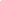 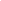 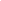 Empfänger NameStraße, HausnummerPLZ, Ort													Ort, TT.MM.JJJJFristlose Kündigung des MietverhältnissesSehr geehrte/r Frau/Herr (...) [Name des Mieters],mit diesem Schreiben kündige ich das existierende Mietverhältnis, welches am (…) [Datum des Vertragsbeginns] geschlossen wurde, aus wichtigem Beweggrund fristlos. Da ein Fortführen des Mietverhältnisses nicht mehr annehmbar wäre, sehe ich mich gezwungen, diesen Weg zu gehen.Sollte eine außerordentliche, fristlose Kündigung entgegen meiner Erwartung als unzulässig gewertet werden, kündige ich Ihnen hiermit zusätzlich ordentlich zum nächstmöglichen Zeitpunkt, zum (…) [Datum nach Ablauf der Kündigungsfrist].Begründung:Die fristlose Kündigung möchte ich folgendermaßen begründen: (…) [Grund der außerordentlichen, fristlosen Kündigung; möglichst detailliert mit Beispielen und Datumsangaben].Dieser Grund gestattet mir, laut § 543 Abs. 2 BGB, das mit Ihnen eingegangene Mietverhältnis außerordentlich fristlos zu kündigen.Mit diesem Schreiben fordere ich Sie auf, die Mietwohnung / das Mietshaus innerhalb von 14 Tagen komplett zu räumen. Außerdem fordere ich die Übergabe der Wohnung / des Hauses in dem vertraglich geregelten Zustand. Als Termin für die Übergabe schlage ich den (…) [Übergabedatum] vor. Sollten Sie an diesem Tag den Termin nicht wahrnehmen können, melden Sie sich bitte schnellstmöglich mit einem Alternativtermin bei mir. Alle ausgehändigten Schlüssel sind der Hausverwaltung oder mir zurückzugeben.Ich widerspreche hiermit vorsorglich einer stillschweigenden Verlängerung des Mietverhältnisses laut § 545 BGB.Im Falle einer nicht fristgerechten Rückgabe der Mietwohnung / des Mietshauses Ihrerseits werde ich eine Klage auf Räumung einreichen und laut § 546a BGB eine Entschädigung in Höhe der vereinbarten Miete verlangen. Ich behalte mir außerdem vor, zusätzliche Forderungen auf Schadensersatz geltend zu machen. Mit freundlichen Grüßen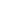 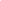     Vorname, Nachname				             	Unterschrift